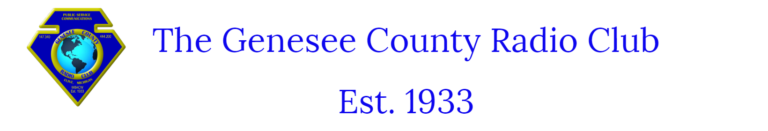 MINI-STATIC
4/27/2024NEWSLunch Bunch is the first Thursday of the month, Hill Road Grille, 2161 W Hill Rd Flint, MI 48507. On May 2nd at 11:30 AM, just be there! In person meeting will be held May 21st at 7PM at Holy Spirit Lutheran Church, 7234 Fenton Rd., Grand Blanc, MI. 48439.MEMBERSHIP DUES For 2024 were due by December 31, 2023!Go to W8ACW.org for mail in application or paypal!Welcome New MembersKf8AQK  Jordan HoffmandThursday Night NetThe net begins each Thursday evening at 2000 and is a directed net.  One of our members serves as the Net Control Station.We talk about the club and everything else related to Amateur Radio so be sure to check us out on the 2 meter repeater:147.340Mhz + (100hz PL tone) oron the 70cm repeater444.200Mhz+ (107.2 PL tone)The repeaters are linked for this net.  All licensed amateurs are welcome.April 2024 GCRC Thursday NetsECHOLINK is now available on the repeater! .		 General Membership Meeting MinutesApril 16th, 2024The meeting was called to order at 7:00 pm by President Jerry Baker. A roll call of officers was called and those in attendance were, Jerry Baker - President, Roberta Vasilow – treasurer, Gregory Kensbock - Secretary, and Mark Oliver – Member at Large.There were 11 members present for the meeting, The minutes of the previous meeting were read and approved. The Treasurer’s report was read, and Bobbie reported that we have a balance of $5,260.82 on deposit.Committee Reports.                There were no reports given at this meeting.New Business,                The Constitution with its revisions and amendments was read and approved as submitted. Also, Jerry discussed the upcoming races and is still looking for volunteers to work the Attwood race on July 20th and the Crim on Aug24th. Those interested need to contact Jerry. The cost of table space for our swap meet on Sept 14th was discussed and a price of $10 for inside and $5 for outside sales was decided on.Show and tell,                Al Smith presented his latest project, a stealth cane (HOA approved) as he called it. The cane was converted into a Gamma Antenna. Pictures of the cane and Al making contact while still in the building can be seen on our web page.Around the room,                Was held and there was no perinate info for discussion, so the meeting was called to close at 7:45pm                                                Greg Kensbock, KE5ALF, Secretary (W8ACW)CALL SIGN  NAMETRAFFIC MSG COMMENTS4/4/20244/11/20244/18/20244/25/2024TIMEWA8YXMJohnDavisonNCS****WA8ALQ JohnMillingtonWA8QMVDonFlushingKE8ZTPPatrickFlint**W8FLT (echolink)MikeFlintKF8UIClayFlintKE8ZMQ  BruceGrand BlancN8JCKJeffSwartz CreekKE8ZSG JohnGoodrichN8TTJamesLennonKE8TBOChuckDavison*W8MATimFentonWA8WQUTerryClioKF5INTMikeFlint***KB8WGGGEORGEFLUSHING*W8KPUROBSwartz Creek*N8TVEDAVEHemlock**W8FNTJOHNGrand Blanc*